Совместная деятельность взрослого  с детьми:К теме: «Государственный флаг России»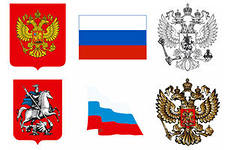 1. Рассмотрите с ребенком изображение Российского флага и ответьте на вопросы:- Какого цвета полосы на флаге России?- Какие предметы белого, красного, синего цвета ты знаешь? Белый - … Синий - …  Красный – ...- Какое значение имеет красный, синий, белый цвет?2. Попробуйте вместе с детьми вспомнить, где можно встретить изображение Государственного флага Российской Федерации?3. Поиграйте с детьми в игру «Над – под – между».- Какая полоса в российском флаге:Первая сверху? Вторая снизу? Над синей? Под синей?  Между красной и белой и т.д.Раскрасьте флаг России.К теме: «Государственный гимн России»Ответь на следующие вопросы:- В каких случаях исполняется гимн России?- Какие слова вызывают чувство гордости за Родину?- Россия названа в тексте гимна: державой, страной, Отчизна. Как бы ты расположил эти слова по мере возрастания торжественности их звучания?- Выучите первый куплет Гимна наизусть.К теме: «Государственный герб России»- Кто изображен на гербе России?- Очертания какого старинного доспеха напоминает герб?- Что ты знаешь об орле? Подбери слова, которые наиболее точно характеризуют эту птицу.- Раскрась герб России.- Составь рассказ о гербе России по плану:Герб какого государства изображен на картинке?Какую форму имеет герб России?Что расположено в центре герба и почему?Где можно увидеть герб России?К теме: «Вооруженные силы России: эмблемы и символы»Еще раз спросите у ребенка, кто такие защитники Отечества; кого поздравляют в этот день.Рассмотрите помещенные в газетах и журналах фотографии, имеющие отношение к Армии.Рассмотрите с ребенком эмблемы разных родов войск, иллюстрации с изображением воной техники, расскажите ему о военных профессиях.НРАВСТВЕННО-ПАТРИОТИЧЕСКОЕ ВОСПИТАНИЕ ДОШКОЛЬНИКОВ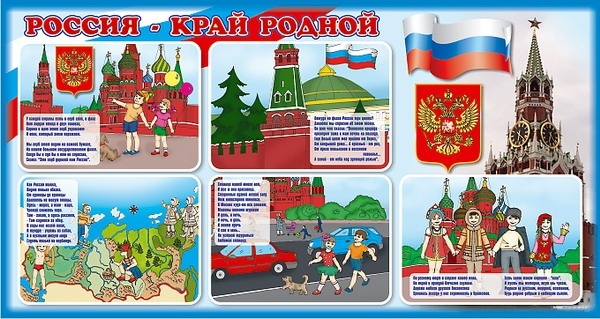 Если в детстве ребенок испытывал чувство жалости к другому человеку, радость от хорошего поступка, гордость за своих родителей, восхищение от соприкосновения с прекрасным подвигом, он приобрел эмоциональный опыт.Тем самым будут построены пути для ассоциаций эмоционального характера, а это является основой, фундаментом более глубоких чувств, условием полноценного развития человека.
        Воспитание маленького патриота начинается с самого близкого для него - родного дома, улицы, где он живет, детского сада.Задачи нравственно-патриотического воспитания:воспитание у ребенка любви и привязанности к своей семье, дому, детскому саду, улице, городу;формирование бережного отношения к природе и всему живому;
 воспитание уважения к труду;развитие интереса к русским традициям и промыслам;формирование элементарных знаний о правах человека; расширение представлений о городах России;знакомство детей с символами государства (герб, флаг, гимн); развитие чувства ответственности и гордости за достижения страны; формирование толерантности, чувства уважения к другим народам, их традициям.Советы родителям: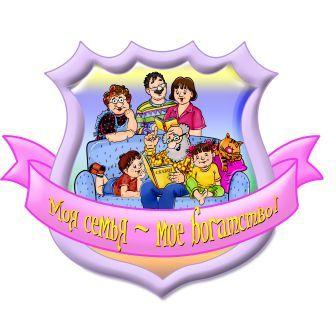 Обращайте внимание ребенка на красоту родного города.Во время прогулки расскажите, что находится на вашей улице, поговорите о значении каждого объекта.Дайте представление о работе общественных учреждений: почты, магазина, библиотеки и т.д. Понаблюдайте за работой сотрудников этих учреждений, отметьте ценность их труда.Вместе с ребенком принимайте участие в труде по благоустройству и озеленению своего двора.Расширяйте собственный кругозорУчите ребенка правильно оценивать свои поступки и поступки других людей.Читайте ему книги о родине, ее героях, о традициях, культуре своего народа.Поощряйте ребенка за стремление поддерживать порядок, примерное поведение в общественных местах.Какие сведения и понятия о родном городе способны усвоить дети?Четырехлетний ребенок должен знать название своей улицы и той, на которой находится детский сад.Внимание детей пятилетнего возраста  нужно привлечь к объектам, которые расположены на ближайших улицах: школа, кинотеатр, почта, аптека и т.д., рассказать об их назначении, подчеркнуть, что все это создано для удобства людей.Диапазон объектов, с которыми знакомят старших дошкольников расширяется — это район и город в целом, его достопримечательности, исторические места и памятники. Детям объясняют, в честь кого они воздвигнуты. Старший дошкольник должен знать название своего города, своей улицы, прилегающих к ней улиц, а также в честь кого они названы. Ему объясняют, что у каждого человека есть родной дом и город, где он родился и живет. Для этого необходимы экскурсии по городу, на природу, наблюдения за трудом взрослых, где каждый ребенок начинает осознавать, что труд объединяет людей, требует от них слаженности, взаимопомощи, знания своего дела. И здесь большое значение приобретает знакомство детей с народными промыслами края, народными умельцами.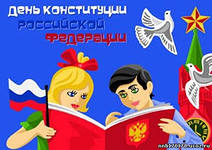 